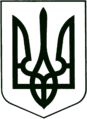 УКРАЇНА
МОГИЛІВ-ПОДІЛЬСЬКА МІСЬКА РАДА
ВІННИЦЬКОЇ ОБЛАСТІВИКОНАВЧИЙ КОМІТЕТ                                                           РІШЕННЯ №37Від 29 лютого 2024 року                                              м. Могилів-ПодільськийПро звіт дільничних офіцерів поліції  Могилів-Подільського районного відділу поліції Головного управління національної поліції у Вінницькій області Віталія Дроганчука, Анатолія Тихолаза та Вадима Йосипенка про забезпечення законності та правопорядку на території населених пунктів Могилів-Подільської міської територіальної громади за 2023 рік  Керуючись статтею 26 Закону України «Про місцеве самоврядування в Україні», заслухавши звіт дільничних офіцерів поліції Могилів-Подільської міської територіальної громади та розглянувши подані матеріали до нього щодо забезпечення законності та правопорядку на території населених пунктів громади, - виконавчий комітет міської ради ВИРІШИВ:  1. Звіт дільничних офіцерів поліції Могилів-Подільського районного відділу поліції Головного управління національної поліції у Вінницькій області Віталія Дроганчука, Анатолія Тихолаза та Вадима Йосипенка про забезпечення законності та правопорядку на території населених пунктів Могилів-Подільської міської територіальної громади за 2023 рік взяти до відома.  2. Рекомендувати дільничним офіцерам поліції:   2.1. Продовжити забезпечення ефективного реагування на заяви, звернення громадян, установ та підприємств, вживання заходів на підвищення  результативності роботи по їх вирішенню.                                                               2.2. Проводити профілактичну роботу з учнями загальноосвітніх закладів та молоддю населених пунктів громади, внутрішньо переміщеними особами, сім’ями, які опинились у складних життєвих обставинах. 3. Контроль за виконанням даного рішення покласти на першого заступника міського голови Безмещука П.О.           Міський голова                                                      Геннадій ГЛУХМАНЮК